      Te egészségesen ettél ma?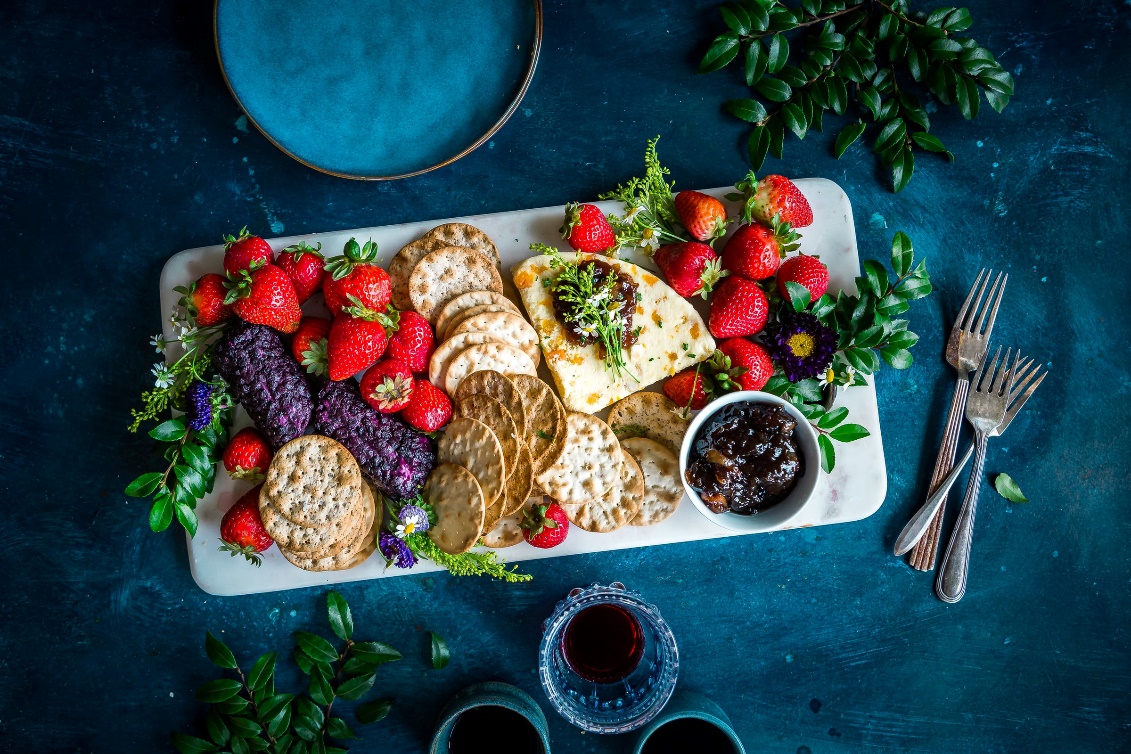 fotó: www.unspalsh.comÚj életmódprogram indul útjára, amely követésével kihozhatod magadból a maximumotÖsszeszámoltad már életedben, mennyi olyan nap telt el hasztalanul, amikor elhatároztad, hogy márpedig mától egészségesebben táplálkozol, de pár óra múlva vagy legkésőbb néhány nap múlva ismét csalódottan majszoltad a mogyorós csokit egy cukros kóla kíséretében? Ha lenne ilyen adatunk önmagunkról vagy a környezetünkről, valószínűleg elképesztő és egyben lehangoló eredményt kapnánk. De ennek most végre vége, hiszen elindul programunk és bízunk benne, hogy időről-időre egyre több érdeklődő és lelkes életmódváltó akad. Ez a program mindenkinek szól! Mindegy, hogy túlsúlyos vagy vékony, hogy gyermek vagy nagyszülő, igyekszünk minden korosztályt bevonni és elcsábítani egy egészségesebb és jobb életminőség irányába. Témáink között szerepelnek majd:Elmondjuk, hogy miért nagyon fontos a szülői példa és hogyan hat a felnőttek táplálkozási szokása a gyermekekére.Lebontjuk a falat a táplálék kiegészítők körül – nem csak a gyúrósoknak van rá szüksége. Felhívjuk a figyelmet a rendszeres vitaminfogyasztás fontosságára.Bemutatunk pár egyszerű trükköt, amivel könnyebb betartani az egészséges táplálkozást a mindennapokban.Elérhető módon kínálunk jobb, egészségesebb életminőséget minden programba bekapcsolódónak. Célunk, hogy minél többen tartsanak velünk, ezért ennek elérése érdekében rendszeresen jelennek meg írásaink. Csatlakozz!  Legyél egészségesebb mostantól!Ez az írás  a „Humán szolgáltatások fejlesztése térségi szemléletben a Solti konzorciumban” című, „EFOP-1.5.3-16-2017-00016” azonosító számú projekt keretein belül készült.További érdekes tartalmak olvashatóak a www.sportelmenyekbacsban.hu weboldalon.